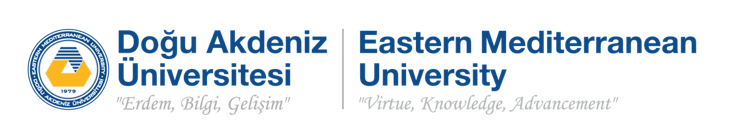 DAÜ YAYINEVİ YAYINLARI / EMU PRESS PUBLICATIONSBASKI TALEP FORMU / OFFSET PRINT REQUEST FORMBASILACAK YAYIN BİLGİLERİ / INFORMATION ON THE PUBLICATION TO BE PRINTED YAYIN BASIM ONAYI / PUBLICATION PRINTING APPROVALYayın AdıTitleYazar(lar) / Editör(ler)Author(s) / Editor(s)DAÜ’den ise - bağlı olduğu Akademik Birim Academic Unit (if from within EMU)DAÜ dışından ise – KurumuInstitution (if from outside EMU)Sayfa Sayısı / Number of PagesRenkli ve Siyah-beyaz sayfa sayısıNumber of color and black-white pagesBaskı AdediNumber of copies to be printedYayın TürüPublication TypeYayın TürüPublication Type□     Özgün Kitap                              ISBN No        Original Book                          □     Özgün Kitap                              ISBN No        Original Book                          □    Bilimsel Süreli Yayın                ISBN No                                      Cilt / Sayı No        Scholarly Periodical                                                                     Volume / Number□    Bilimsel Süreli Yayın                ISBN No                                      Cilt / Sayı No        Scholarly Periodical                                                                     Volume / Number□     Konferans Bildiri Kitabı           ISBN No        Conference Proceedings□     Konferans Bildiri Kitabı           ISBN No        Conference Proceedings□     Ders Kitabı                                ISBN No        Textbook □     Ders Kitabı                                ISBN No        Textbook □     Diğer                                          ISBN No         Other□     Diğer                                          ISBN No         OtherDAÜ Yayınevi Yönetim Kurulu Kararı / Decision of the EMU Press Executive BoardDAÜ Yayınevi Yönetim Kurulu Kararı / Decision of the EMU Press Executive BoardDAÜ Yayınevi Yönetim Kurulu Kararı / Decision of the EMU Press Executive BoardDAÜ Yayınevi Yönetim Kurulu Kararı / Decision of the EMU Press Executive BoardDAÜ Yayınevi Yönetim Kurulu Kararı / Decision of the EMU Press Executive BoardDAÜ Yayınevi Yönetim Kurulu Kararı / Decision of the EMU Press Executive BoardToplantı TarihiMeeting Date Toplantı Numarası Meeting Number Karar Numarası Decision Number Yayınevi Yönetim Kurulu Başkanı Unvan ve Adı EMU Press Executive Board Director Title and Name İmza Signature Tarih Date Rektörlük Onayı (Akademik) / Approval of the Rector's Office (Academic)Rektörlük Onayı (Akademik) / Approval of the Rector's Office (Academic)Rektörlük Onayı (Akademik) / Approval of the Rector's Office (Academic)Rektörlük Onayı (Akademik) / Approval of the Rector's Office (Academic)Rektörlük Onayı (Akademik) / Approval of the Rector's Office (Academic)Rektörlük Onayı (Akademik) / Approval of the Rector's Office (Academic)Rektör Yardımcısı Unvan ve Adı
Vice Rector Title and Nameİmza Signature Tarih Date Rektörlük Onayı (Basım / Teknik) / Approval of the Rector's Office (Printing / Technical)Rektörlük Onayı (Basım / Teknik) / Approval of the Rector's Office (Printing / Technical)Rektörlük Onayı (Basım / Teknik) / Approval of the Rector's Office (Printing / Technical)Rektörlük Onayı (Basım / Teknik) / Approval of the Rector's Office (Printing / Technical)Rektörlük Onayı (Basım / Teknik) / Approval of the Rector's Office (Printing / Technical)Rektörlük Onayı (Basım / Teknik) / Approval of the Rector's Office (Printing / Technical)Rektör Yardımcısı Unvan ve Adı
Vice Rector Title and Nameİmza Signature Tarih Date 